Муниципальное дошкольное образовательное учреждение: Центр развития ребёнка – детский сад с.Великопетровка.КОНСПЕКТоткрытого просмотра познавательно-игрового занятия с элементами исследовательской деятельности: «Волшебница – вода» с детьми средней группы.Разработано и проведеноЖуковой Мариной ПавловнойВоспитателем МДОУ ЦРР – детский садс. ВеликопетровкаЦель: Формирование навыков элементарной исследовательскойдеятельности и познавательных потребностей дошкольников.Задачи:Образовательные:Закрепить и уточнить знания детей о свойствах воды через игровые действия с водой (вода - жидкая, она течёт, разливается; вода прозрачная, у воды нет вкуса). Учить использовать разные обследовательские действия (наблюдение за отражением в воде, как вода течёт, разливается; добавить в воду сахар).Развивающие:Развивать познавательную активность в процессе экспериментирования, умение сравнивать и делать правильные выводы, суждения: «Вода течёт, потому что она жидкая», «Камушки видно, потому что вода прозрачная».Способствовать становлению фразовой речи, развивать доказательную речь: «вода разливается», «вода стала сладкой, мы положили сахар, он растаял».Воспитательные:Воспитывать интерес к природе, эмоциональную отзывчивость, радость предстоящего познания.Предварительная работа.Наблюдения в природе за водой, снегом, льдом.Рассматривание иллюстраций.Чтение произведений.Дидактические игры: «В гостях у Каркуши», «Письмо Черепахе».Разучивание стихотворенья Н. Рыжовой «Вы, слыхали о воде?» Подвижная игра «Ходят капельки по кругу».Знакомство детей с загадками, пословицами, поговорками, чтение потешек.Работа в уголке экспериментированияИзготовление плакатов оформление альбомов.Развивающая среда: стаканчики с водой, стаканчик с молоком, чайные ложки, соломинки, тазы, подносы, камушки, ракушки, ведёрко с водой, сахар, ковшик, различные картинки. Головные уборы – конфедератки(ермолки), мантии (плащ, накидки)Методические приёмы.Создание игровой мотивации путём введения заранее  воздушных шариков и привязанных капелекЗаходит волшебница – вода (воспитатель)- Здравствуйте, ребята я волшебница вода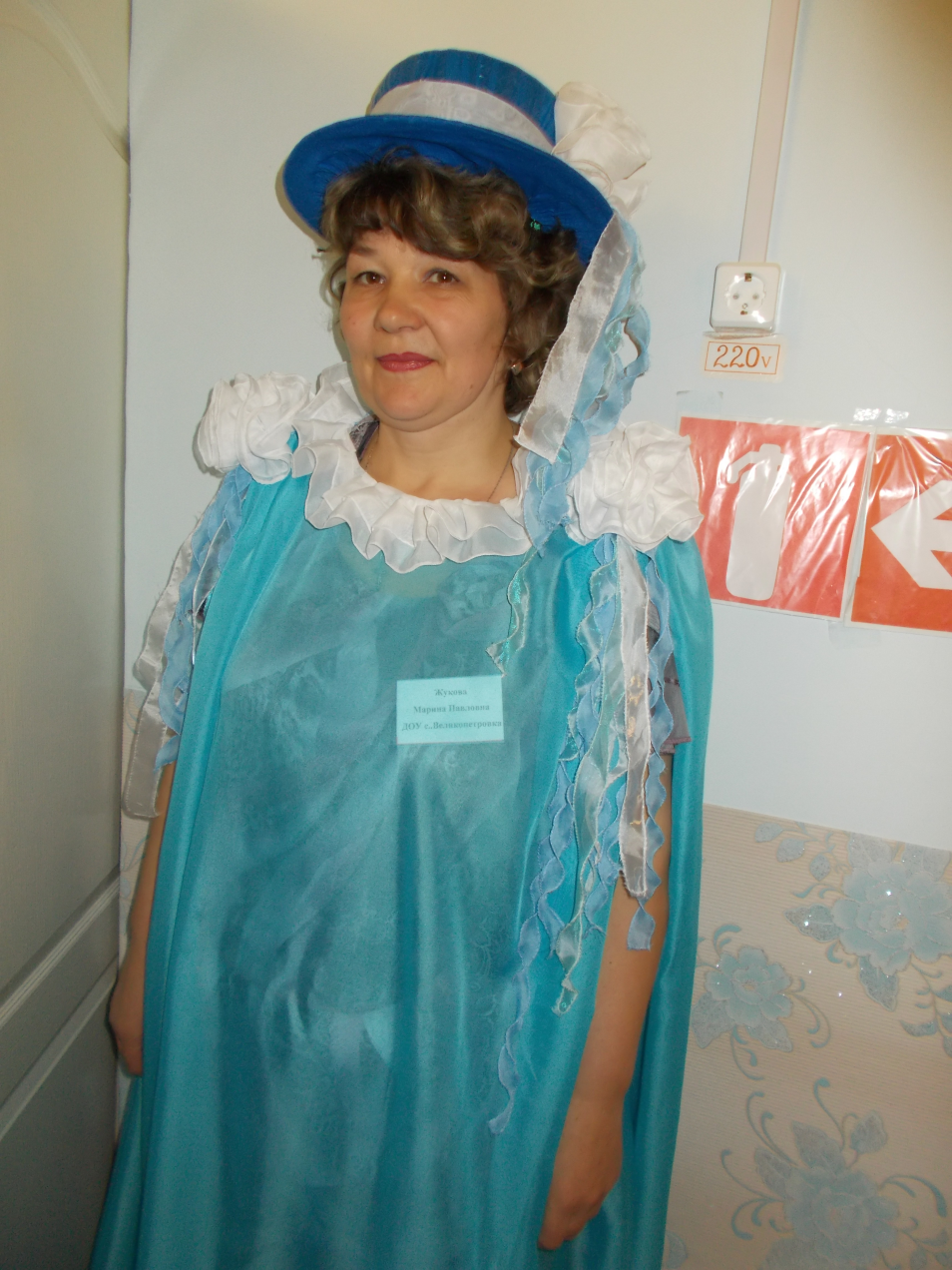 (читает  стихотворение Рыжовой Н. «Вы слыхали о воде?»)                             Вы слыхали о воде?                              Говорят она везде.                             В луже, в море, в океане. И в водопроводном кране.  Без неё нам не умыться, Не наесться, не напиться! Смею вам я доложить – Без неё нам не прожить!- Ребята я пришла к вам за помощью. Вы мне поможете найти мои весёлые капельки, а то они куда-то улетели на воздушных шариках.Дети: - Вот они.   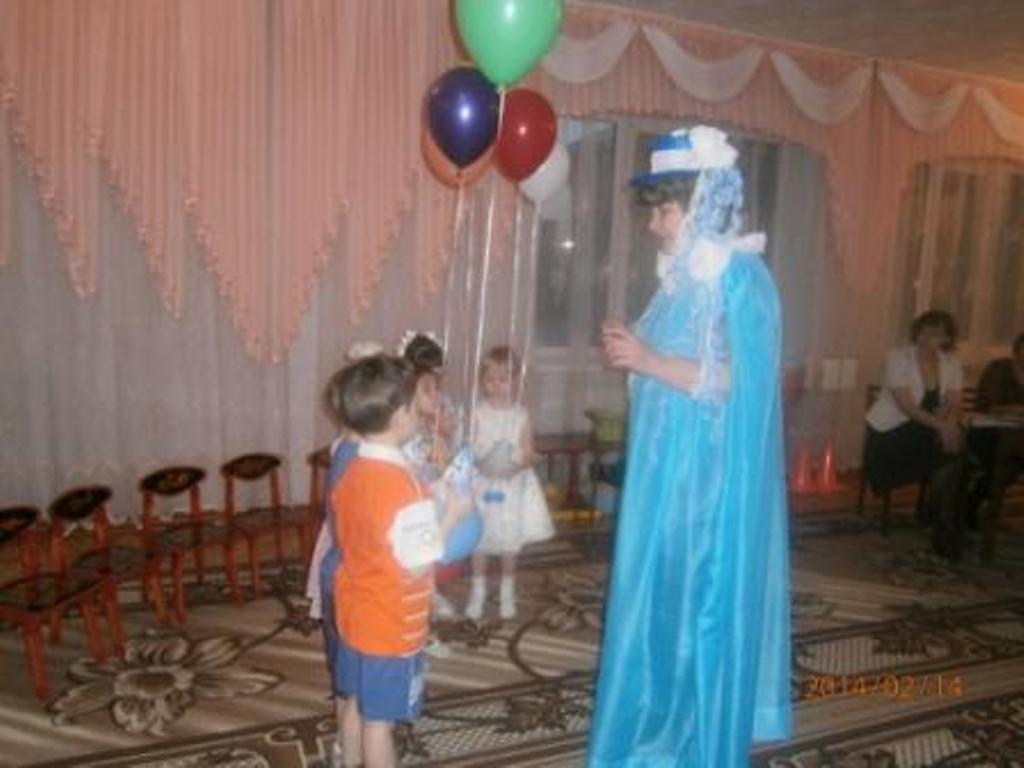 Волшебница – вода: Вот вы где мои проказники, спасибо вам ребята, что вы помогли мне их найти.- Ребята, а знаете почему я их искала? В нашем царстве открылась волшебная лаборатория. Где мы изучаем воду, а капельки мне помогают. За то что вы мне помогли найти капельки я вас приглашаю в нашу волшебную лабораторию. Хотите побывать в лаборатории, но сначала давайте познакомимся – меня зовут Волшебница – вода, а вас как? А теперь подойдите ко мне все поближе.Предлагает взять капельки на воздушном шарики и закрыть глазки произносит слова: - Раз, два покружись и в лаборатории волшебной очутись!Ну вот мы и в лаборатории, открывайте глазки.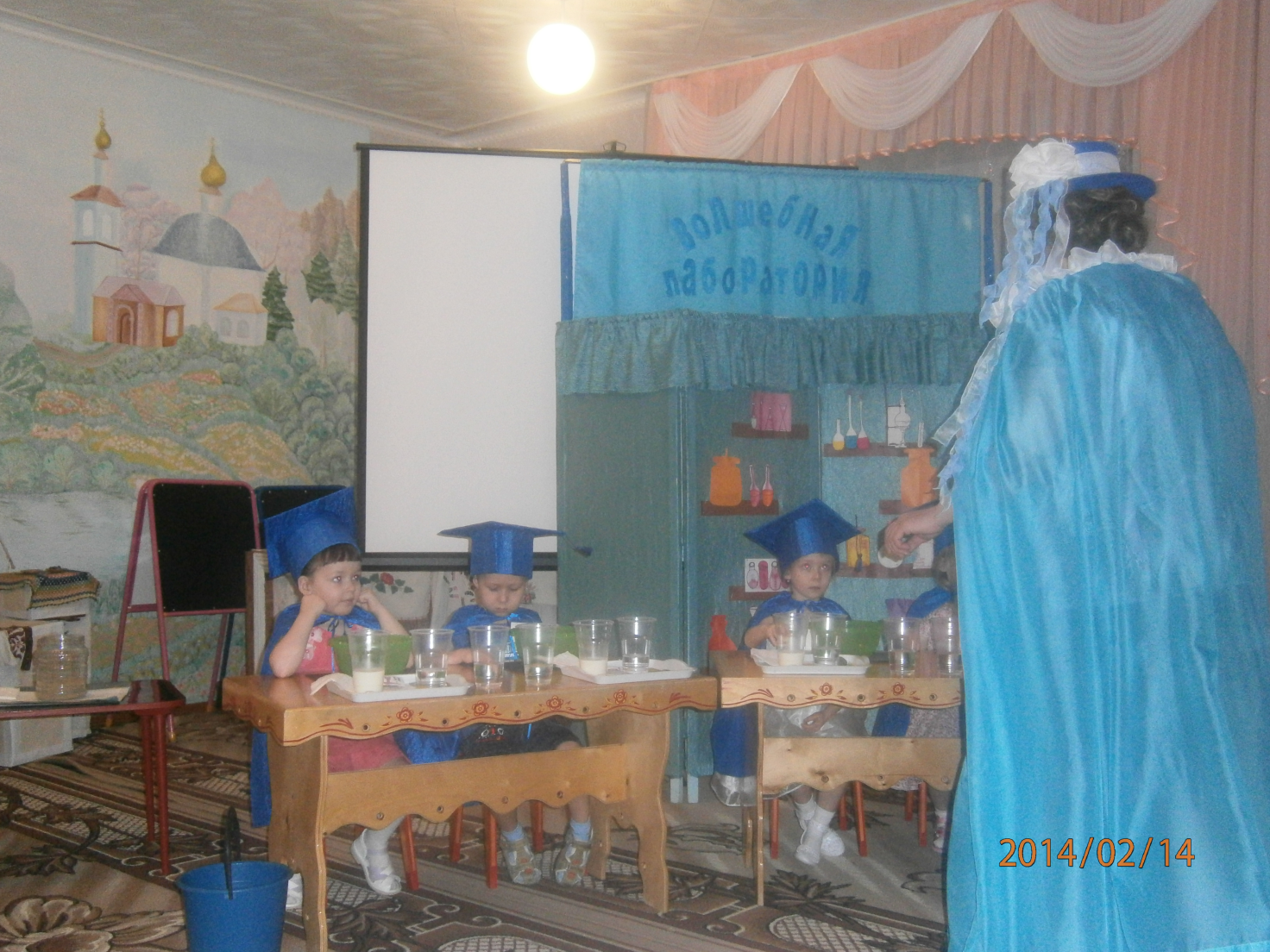 - Посмотрите, ребята! Как много здесь всего интересного! Чтобы стать нам настоящими исследователями, давайте наденем мантии и ермолки. Теперь вы настоящие маленькие исследователи.- Ребята, подумайте и скажите где вы видели сегодня воду?Дети: (отвечают)Волшебница – вода: А для чего нужна вода?Дети: Пьём воду, стираем, моем руки и т.д.- Правильно! А в нашей лаборатории мы с вами докажем какая вода.Волшебница - вода приглашает детей - в лабораторию (столы с оборудованием для экспериментирования с водой).2-ая часть. Игровые действия с водой.Поиграем с водой и понаблюдаем за ней. Опыт 1. « Вода течёт, разливается».Волшебница - вода зачерпывает воду из своего ведёрка и медленно наливает её в тазики для каждого ребёнка.Посмотрите, как течёт вода из ковшика в тазик? Дети: Медленно.Что делает вода?- Льётся. - Почему?- Докажи!Дети: Вода разлилась. Она течёт, потому что она жидкая. Вывод. Вода - жидкая, течёт, разливается.Да, ребята, я согласна с вами. Если бы вода не была жидкой, она не смогла бы течь в реках и ручейках, не текла бы из крана. - А как вы думаете?Опыт 2. Вода прозрачная.Волшебница - вода предлагает детям взять по камушку и бросить его в таз с водой. -Вы видите камушки?Дети: Да видим.Значит, вода какая? Дети: Прозрачная, чистая.-Да, вы всё правильно сказали. Какие вы у меня молодцы! -А теперь вынем камушки.Загляните в таз с водой, наклонитесь ближе к воде. -Что вы там увидели? (своё лицо)Видите вы своё отражение? Дети: Да, видим.Вывод. Вода прозрачная.Вы действительно доказали, что вода прозрачная.А теперь поставьте стакан с водой и стакан с молоком на картинку.Вам видно, что нарисовано на картинке?Дети: Там, где в стакане вода, видно, а где молоко - нет.Положим ложечки в стаканы.В каком из стаканчиков ложечка видна, а в каком - нет? (Дети делают вывод)Вывод: Вода прозрачная, а молоко – нет.Волшебница - вода: Всё правильно вы сказали, как вы много знаете обо мне, но я вижу, что мои друзья устали немного, значит нужно отдохнуть и поиграть.Волшебница - вода: — Я  поиграю с вами. Предлагаю мою любимую игру «Ходят капельки по кругу». Вы согласны поиграть со мной? Тогда начнём.- Превратимся в капельки воды (звучит музыка, напоминающая звуки дождя)Волшебница - вода: Скучно стало Капелькам поодиночке, собралиськапельки танцуют, разбегаются.Волшебница - вода: Скучно стало Капелькам поодиночке, собрались они вместе и потекли маленькими весёлыми ручейками (Капельки составляют ручейки, взявшись за руки).Встретились ручейки и стали большой рекой (ручейки соединяются в одну цепочку)Плывут Капельки в большой реке, путешествуют и попадают в большой океан (дети перестраиваются в большой хоровод и идут по кругу).Но пора домой, к маме Тучке возвращаться. А, вот и солнышко выглянуло, пригрело (присевшие Капельки поднимаются, затем вытягивают рукивверх).- Испарились они под лучами солнца, вернулись к маме Тучке.Волшебница - вода: Молодцы, Капельки! Не брызгались, хорошо себя вели. Поиграли, отдохнули, а теперь давайте продолжим работать в нашей лаборатории. Вот вода, попробуйте её на вкус.Опыт 3. У воды нет вкуса.Дети пробуют воду через соломинку.- Какая вода по вкусу? Сладкая? Солёная? Горькая?Дети; Просто вода, без вкуса. Вывод: У воды нет вкуса, но вода может изменять вкусВолшебница - вода: Ребята, а если в воду добавит  сахар какая она будет? Дети: Сладкая.Волшебница – вода: А давайте проверим сами. Положите в стакан комочек сахара.Дети размешивают и пробуют.Волшебница – вода: Какая по вкусу стала вода? Дети: Сладкая.- Почему она стала сладкая? Как это получилось? Дети: Мы положили сахар.Мы видим сахар? Куда он делся в воде? Дети: Он растаял.Вывод: вода может изменять свой вкусВолшебница – вода: Ребята, а вы любите фокусы?Дети: Конечно.Волшебница - вода: Вот банка с песком. Ребята сейчас вылейте  воду из своих стаканчиков в эту банку. Какая вода в банке? Она прозрачная?Дети: она стала мутной, плавают песчинки. Она стала непрозрачной, и  пить такую воду нельзя.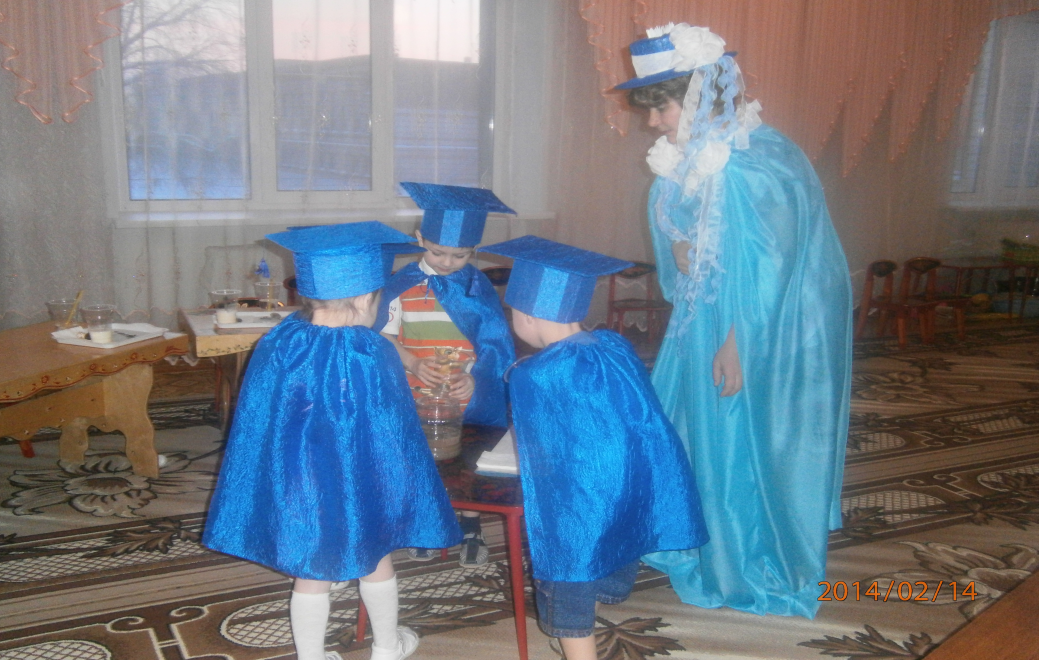 Дети: она стала мутной, плавают песчинки. Она стала непрозрачной, и пить такую воду нельзя.Подумайте, что было бы, если бы вода в реках, озёрах, морях была бы непрозрачной, мутной всегда? Могли бы рыбы, растения жить в такой воде? Дети: Нет. Не могли бы.Если бы вы были рыбками, какую бы воду вы выбрали?Дети: Чистую, прозрачную. Растениям и рыбам нужна чистая, прозрачная вода, чтобы она пропускала солнечные лучи.Вывод: Значит нельзя загрязнять реки и озёра (показываю плакат)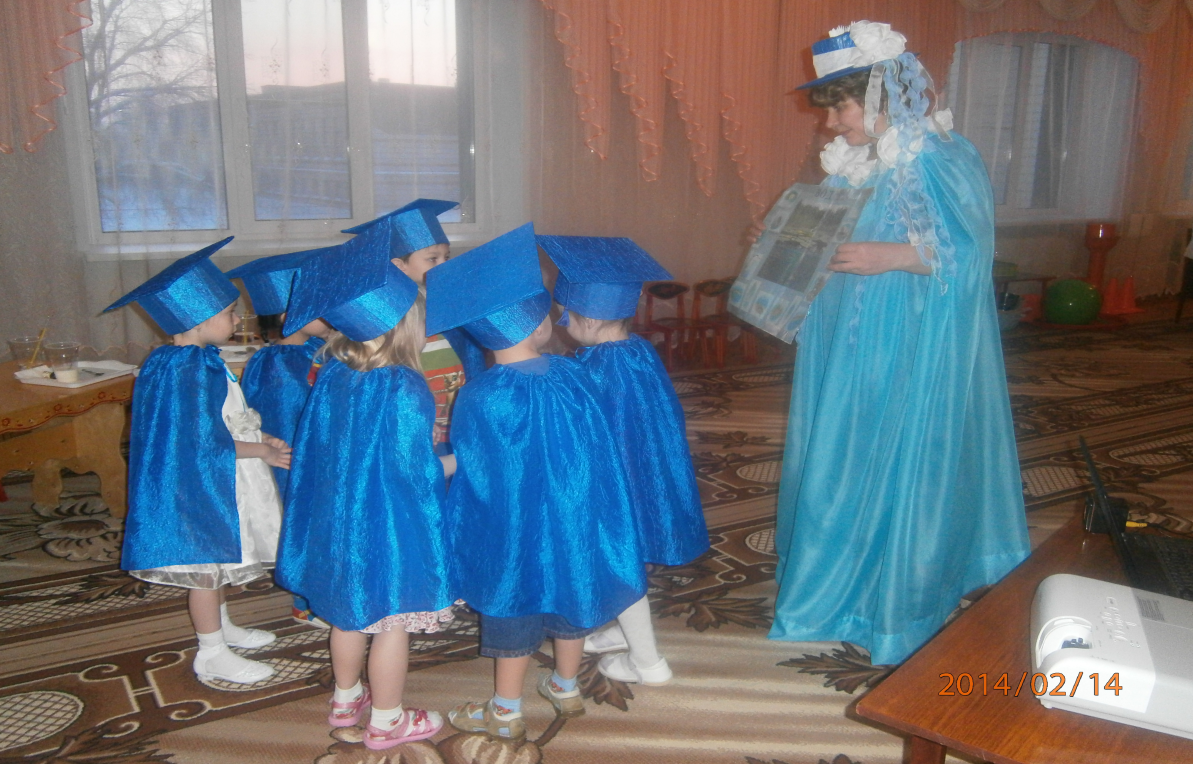 Далее обращает внимание детей на банку с водой и песком. Вывод: Песок осел на дно банки, вода стала снова   прозрачной.- Ребята, как много интересного мы узнали.Просит детей перечислить - все свойства воды (вода прозрачная, течет, разливается, у воды нет вкуса).3 часть – заключительная.- Ребята вам понравилось быть маленькими исследователями. Но сейчас подарить на память эти капельки, о себе волшебнице- воде.И вам пора возвращаться в вашу группу - Давайте снимем ермолки и мантии и встанем в кружок и скажем    такие слова:Раз, два - раз, два - в группу вам спешить пора (прощается с детьми, провожает их)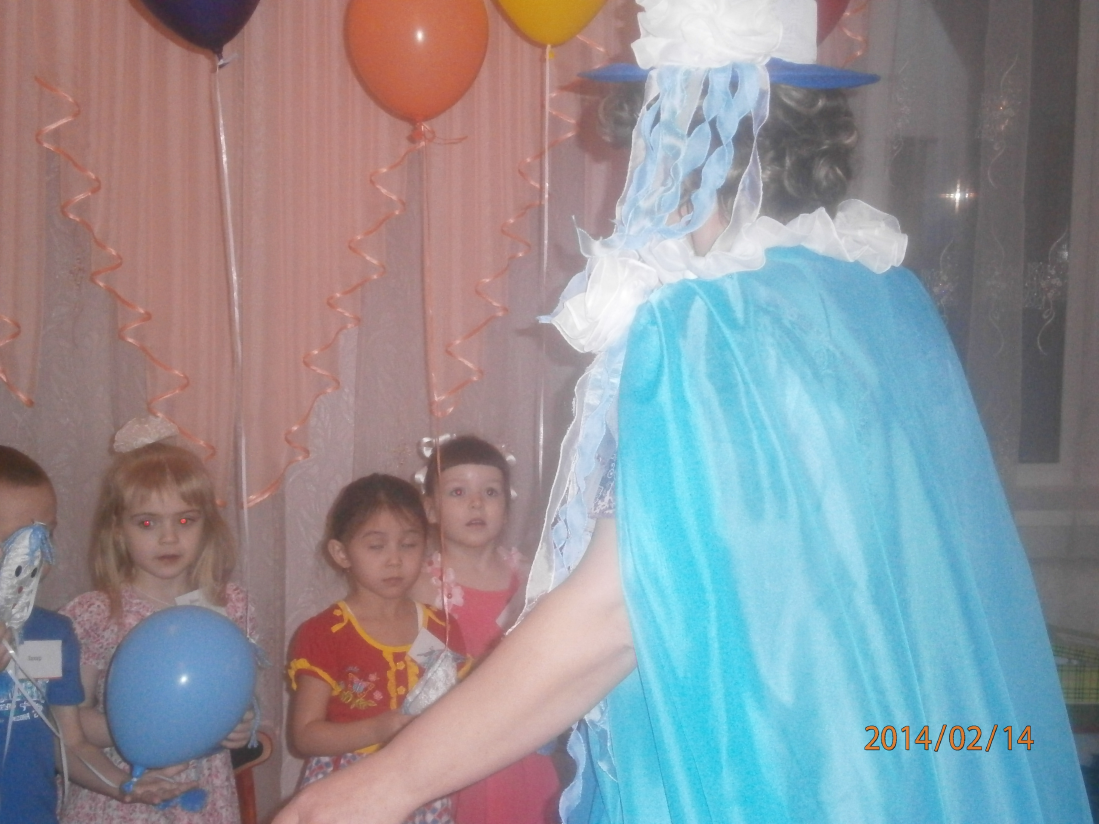 Муниципальное дошкольное образовательное учреждение: Центр развития ребёнка – детский сад с.Великопетровка.               Мастер –класс для педагогов                    «Песочные  фантазии»            Разработано и проведено:Жуковой Мариной Павловной.Муниципальное дошкольное образовательное учреждение: Центр развития ребёнка – детский сад с.Великопетровка.          Конспект занятия «Волшебный песок"            Разработано и проведено:Жуковой Мариной Павловной.